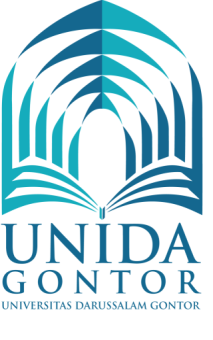 RANCANGAN PELAKSANAAN KEGIATANANTARAUNIVERSITAS DARUSSALAM GONTORDENGAN.......................................................TENTANGMULTAQA NASIONAL BAHASA ARAB (MUNASBA) KE-3 DALAM RANGKA MEMPERINGATI HARI BAHASA ARAB SE-DUNIATAHUN ANGGARAN 2020  Nomor : ....................Nomor : ......................Rancangan Pelaksanaan Kegiatan ini dibuat pada hari Kamis, tanggal Tujuh Belas, bulan Desember, tahun Dua Ribu Dua Puluh (17/12/2020),  kami yang bertandatangan di bawah ini:Dalam hal ini bertindak untuk dan atas Universitas Darussalam Gontor (UNIDA Gontor) selanjutnya di sebut PIHAK KESATU.Dalam hal ini bertindak untuk dan atas .................... (.................) selanjutnya di sebut PIHAK KEDUA.PIHAK PERTAMA dan PIHAK KEDUA secara sendiri-sendiri disebut “PIHAK” dan secara bersama-sama disebut “PARA PIHAK”.PARA PIHAK telah sepakat untuk menyusun Rancangan Pelaksanaan Kegiatan yang diatur dalam pasal-pasal sebagai berikut.PASAL 1MAKSUD DAN TUJUANMaksud Rancangan Pelaksanaan Kegiatan ini adalah sebagai landasan dalam rangka pelaksanaan kerjasama yang disusun oleh PARA PIHAK.Tujuan Rancangan Pelaksanaan Kegiatan ini adalah untuk .................PASAL 2PELAKSANAAN PEKERJAANKegiatan .......... mencakup...............Kegiatan dilaksanakan selama 1 (satu) hari dengan pelaksanaan sebagai berikut.Kegiatan ............. dilaksanakan di........... dan tempat kegiatan disiapkan oleh PIHAK PERTAMA.PASAL 3 HAK DAN KEWAJIBAN PARA PIHAK PARA PIHAK :Membuat Perencanaan, Penyelenggaraan, Pelaporan dan Evaluasi kegiatan sebagai bentuk tanggungjawab bersama keduabelah pihak dan melaporkannya ke masing-masing Perguruan Tinggi sebagai bukti capaian kegiatanPerencanaan meliputi: menjadualkan agenda rapat koordinasi kegiatan, menentuan nama kegiatan, tema dan subtema kegiatan, waktu/tempat kegiatan, tim narasumber dan kepanitiaan internal dari kedua belah pihak, dan skema pembiayaan kegiatan.Penyelenggaraan meliputi: melakukan pemantauan dan koordinasi selama pelaksanaan kegiatan berlangsung.Pelaporan meliputi: membuat pelaporan kegiatan maksimal 2 (dua) pekan setelah kegiatan berlangsung (sesuai dengan pembagian area tugas yang memperhatikan masing-masing tanggungjawab pihak pertama dan pihak kedua), dan melaporkan bundel Laporan Pertanggung Jawaban (LPJ) tersebut ke masing-masing Perguruan Tinggi.Evalusi meliputi : melakukan rapat evaluasi kegiatan dengan membahas formulir evalusi yang telah diisi oleh seluruh peserta kegiatan sebagai salah satu daftar evaluasi PASAL 4PEMBIAYAANBiaya dari kegiatan ini  adalah sebesar Rp ..........,00 (.................. Rupiah) dan dibebankan kepada PARA PIHAK pada Tahun 17 Desember 2020Membuat pemetaan kebutuhan anggaran kegiatan yang selanjutnya akan dibebankan pembiayaannya ke PARA PIHAK, meliputi :Tanggung jawab biaya narasumber (dibebankan secara adil dalam persentase 50-50).Insentif moderator sesi panel dibebankan kepada pihak kedua, sedangkan moderator sesi pararel dibebankan kepada PIHAK PERTAMA. Publikasi dan biaya yang dianggarkan sebagai penunjangnya, dibebankan kepada PIHAK PERTAMA. Insentif untuk reviewer artikel dalam tahapan selected paper dibebankan kepada PIHAK KEDUA.PASAL 4ADDENDUMSetiap penambahan/perubahan terhadap Perjanjian ini hanya dapat dilakukan atas persetujuan tertulis dari PARA PIHAK.Apabila salah satu Pihak menghendaki adanya penambahan/perubahan dalam Perjanjian ini, maka Pihak yang bersangkutan harus memberitahukan secara tertulis terlebih dahulu kepada Pihak lainnya.Penambahan/perubahan sebagaimana dimaksud pada ayat (1) Pasal ini setelah disepakati oleh PARA PIHAK akan dituangkan dalam suatu Addendum yang menjadi bagian yang tidak dapat dipisahkan dari Perjanjian ini.PASAL 5PENYELESAIAN PERSELISIHANDalam hal terjadinya perbedaan penafsiran yang mengakibatkan terjadinya perselisihan diantara PARA PIHAK sehubungan dengan pelaksanaan Kesepakatan ini, maka PARA PIHAK sepakat untuk menyelesaikannya secara musyawarah untuk mufakat.Pasal 6Jangka WaktuJangka waktu pelaksanaan kegiatan ini ditetapkan selama 1 (satu) hari yaitu pada tanggal Tujuh Belas bulan Desember tahun Dua Ribu Dua Puluh (17/12/2020).PASAL 7KORESPONDENSISetiap pemberitahuan dan atau surat-menyurat akan dialamatkan kepada :PIHAK PERTAMA		PIHAK KEDUA	Perubahan atas informasi sebagaimana dimaksud pada ayat (1) harus segera diberitahukan secara tertulis kepada pihak lainnya dan mulai berlaku sejak diterimanya pemberitahuan yang dibuktikan dengan tanda terima pemberitahuan tersebut..PASAL 8LAIN-LAINRancangan Pelaksanaan Kegiatan ini dinyatakan mulai berlaku efektif terhitung sejak ditandatangani oleh PARA PIHAK.PARA PIHAK telah menyetujui untuk melaksanakan perjanjian ini sesuai ketentuan peraturan perundangan-undangan yang berlaku.Semua surat dan/atau dokumen yang timbul sehubungan dengan Rancangan Pelaksanaan Kegiatan ini merupakan Lampiran yang tidak dapat dipisahkan dari Kesepakatan ini.Demikian Rancangan Pelaksanaan Kegiatan ini dibuat dalam 2 (dua) rangkap dan ditandatangani di atas kertas bermaterai cukup oleh PARA PIHAK, masing-masing mempunyai kekuatan hukum yang sama.1.Nama: Jabatan:Alamat:Jl. Raya Siman, Demangan, Siman, Ponorogo, Jawa Timur, 634712.Nama: Jabatan:Alamat:NoTanggalKegiatanKeterangan117 Desember 2020Sesi PembukaanSambutan Rektor UNIDA GontorSambutan MitraSesi Panel dan PararelPanel   : sesi presentasi Keynote dan Invited SpeakersPararel : sesi presentasi para pemakalahNama:Jabatan:Alamat:Telepon:Email:Nama:Jabatan:Alamat:Telepon:Email:PIHAK PERTAMAUniversitas Darussalam Gontor_____________________________Muhaamd Wahyudi, M.PdKetua Program StudiPendidikan Bahasa ArabPIHAK KEDUA................................................__________________________________....................................................................................................................................